U prilogu su plakate nekih od naših najgledanijih predstava,moja vizit karta,kao i afiša teatra. Da ste registrirani na društvenoj mreži Facebook vidjeli bi ste mnogo više. Ako je ipak neko vaš, supruga, kći bilo ko na Fb prisutan, neka potraže Fikret Mujkić,  ili Gradski Teatar Srebrenik na tražilici prijatelja, pošalju zahtjev i ja ću prihvatiti..tako ćete vidjeti mnogo više o nama.Ako je vam je  lakše pokušajte preko ovih linkova:https://www.facebook.com/fmcipohttps://www.facebook.com/gradski.srebrenikSrdačan pozdravŠt. prilog: 6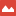 afisa.JPGafisa2.JPGgradski teatar fikret vizit karta.jpgGTS.jpgLOPOV PLAKATA NOVA.jpgUMRO OD SMIJEHA-prizren.jpg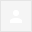 Poštovani g Fikret, poštovani glumci!kao što sam obečao, ja sam danas ekspresno, avionski, priporučeno poslao 22 velikih koverata A 4 sa svim naslovima, adresama, kulturnih centra, pozorišta, omladinskih klubova koji su zainteresirani za predstavu Suncokreti,ima 25 kopija molbe za gostovanja u Sloveniji,  jer sam se raspitao , TO TREBA POSLATI OD VAS, SA PODPISOM I ŠTAMPLJKOM, PEČATOM, PA MATERIALE O VAMA, I OVE U FAJLU I O PREDSTAVI,  PLAKAT, POZORIŠTNILIST, DA BI TO IMALI ORGANIZATORI ZA PROMOCIJU!jer mora doči pošta od vas , a ne od mene, jer če kontaktirati vas i z Vama se dogovoriti o uslovima, ugovori, detalji, termini, ja to ne smem i ne mogu, tako da dalje dogovarate sve Vi,najmanje 3 - 5 pozitivna odgovora če biti, prijavio sam vas, to mogu, na dva pozorištna festivala u Sloveniji, Čufarjevi dnevi i Zlata paličica, lepe su nagrade, još ču osobno nositi molbe poznanicima u teatre!velika pošta sa kovertama, adresama, molbom na slovenački vam štiže u ponedeljak-utorak, u fajlu vam je slovenčka molba, poslao sam več ja vama, pa mail naslovi novinara kulture kod nas,srdačno i sretno, javiti barem deset dana prije nego če biti premiera!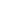 27. 12. 13